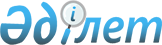 Қарғалы аудандық маслихатының 2020 жылғы 6 қаңтардағы № 410 "2020-2022 жылдарға арналған Желтау ауылдық округі бюджетін бекіту туралы" шешіміне өзгерістер мен толықтырулар енгізу туралыАқтөбе облысы Қарғалы аудандық мәслихатының 2020 жылғы 3 маусымдағы № 466 шешімі. Ақтөбе облысының Әділет департаментінде 2020 жылғы 8 маусымда № 7155 болып тіркелді
      Қазақстан Республикасының 2008 жылғы 4 желтоқсандағы Бюджет кодексінің 9–1, 109-1 баптарына, Қазақстан Республикасының 2001 жылғы 23 қаңтардағы "Қазақстан Республикасындағы жергілікті мемлекеттік басқару және өзін-өзі басқару туралы" Заңының 6 бабына сәйкес, Қарғалы аудандық мәслихаты ШЕШІМ ҚАБЫЛДАДЫ:
      1. Қарғалы аудандық маслихатының 2020 жылғы 6 қаңтардағы № 410 "2020-2022 жылдарға арналған Желтау ауылдық округі бюджетін бекіту туралы" (нормативтік құқықтық актілерді мемлекеттік тіркеу Тізілімінде № 6649 тіркелген, 2020 жылғы 14 қаңтарда Қазақстан Республикасы нормативтік құқықтық актілердің электрондық түрдегі эталондық бақылау банкінде жарияланған) шешіміне келесідей өзгерістер мен толықтырулар енгізілсін:
      1 тармақта:
      1) тармақшасында:
      кірістер - "170 831" сандары "215 288" сандарымен ауыстырылсын,
      оның ішінде:
      салықтық түсімдер - "6485" сандары "7741" сандарымен ауыстырылсын;
      трансферттер түсімі - "164 346" сандары "207 547" сандарымен ауыстырылсын;
      2) тармақшасында:
      шығындар - "173 513,2" сандары "217 970,2" сандарымен ауыстырылсын;
      3 тармақ:
      келісідей мазмұндағы абзацтармен толықтырылсын:
      "2020 жылғы 1 сәуірден бастап:
      1) жәрдемақыларды және өзге де әлеуметтiк төлемдердi есептеу, сондай-ақ Қазақстан Республикасының заңнамасына сәйкес айыппұл санкцияларын, салықтарды және басқа да төлемдердi қолдану үшiн айлық есептiк көрсеткiш – 2 778 теңге;
      2) базалық әлеуметтiк төлемдердiң мөлшерлерiн есептеу үшiн ең төмен күнкөрiс деңгейiнiң шамасы – 32 668 теңге.".
      2. Көрсетілген шешімнің 1 қосымшасы осы шешімнің қосымшасына сәйкес жаңа редакцияда жазылсын.
      3. "Қарғалы аудандық мәслихатының аппараты" мемлекеттік мекемесі заңнамада белгіленген тәртіппен:
      1) осы шешімді Ақтөбе облысының Әділет департаментінде мемлекеттік тіркеуді;
      2) осы шешімді оны ресми жариялағаннан кейін Қарғалы аудандық
      мәслихатының интернет – ресурсында орналастыруды қамтамасыз етсін.
      4. Осы шешім 2020 жылғы 1 қантардан бастап қолданысқа енгізіледі. 2020 жылға арналған Желтау ауылдық округі бюджеті
					© 2012. Қазақстан Республикасы Әділет министрлігінің «Қазақстан Республикасының Заңнама және құқықтық ақпарат институты» ШЖҚ РМК
				
      Қарғалы аудандық мәслихатының сессия төрағасы

      Ж. Кольжанов

      Қарғалы аудандық мәслихатының хатшысы

      Н. Заглядова
Қарғалы аудандық мәслихаты2020 жылғы 3 маусымы № 466шешіміне қосымшаҚарғалы аудандық мәслихатының2020 жылғы 6 қаңтардағы № 410шешіміне 1 қосымша
Санаты
Сыныбы
Кiші сыныбы
Ерекшелігі
Атауы
Атауы
Сомасы, мың теңге
I. Кірістер
I. Кірістер
215 288
1
Салықтық түсімдер
Салықтық түсімдер
7741
1
01
Табыс салығы
Табыс салығы
1796
1
01
2
Жеке табыс салығы
Жеке табыс салығы
1796
1
04
Меншiкке салынатын салықтар
Меншiкке салынатын салықтар
5945
1
04
1
Мүлiкке салынатын салықтар
Мүлiкке салынатын салықтар
289
1
04
3
Жер салығы
Жер салығы
413
1
04
4
Көлiк құралдарына салынатын салық
Көлiк құралдарына салынатын салық
5243
4
Трансферттердің түсімдері
Трансферттердің түсімдері
207 547
4
02
Мемлекеттiк басқарудың жоғары тұрған органдарынан түсетiн трансферттер
Мемлекеттiк басқарудың жоғары тұрған органдарынан түсетiн трансферттер
207 547
4
02
3
Аудандардың (облыстық маңызы бар қаланың) бюджетінен трансферттер
Аудандардың (облыстық маңызы бар қаланың) бюджетінен трансферттер
207 547
Функционалдық топ
Кіші функция
Бюджеттік бағдарламалардың әкiмшiсi
Бағдарлама
Кіші бағдарлама
Атауы
Сомасы, мың теңге
ІІ. Шығындар
217 970,2
01
Жалпы сипаттағы мемлекеттiк қызметтер
30 910
1
Мемлекеттiк басқарудың жалпы функцияларын орындайтын өкiлдi, атқарушы және басқа органдар
30 910
01
1
124
Аудандық маңызы бар қала, ауыл, кент, ауылдық округ әкімінің аппараты 
30 910
01
1
123
001
Аудандық маңызы бар қала, ауыл, кент, ауылдық округ әкімінің қызметін қамтамасыз ету жөніндегі қызметтер
30 910
032
Ведомстволық бағыныстағы мемлекеттік мекемелер мен ұйымдардың күрделі шығыстары
0
04
Бiлiм беру
113 883
04
1
Мектепке дейiнгi тәрбие және оқыту
113 883
124
Аудандық маңызы бар қала, ауыл, кент, ауылдық округ әкімінің аппараты 
113 883
041
Мектепке дейінгі білім беру ұйымдарында мемлекеттік білім беру тапсырысын іске асыруға
113 883
06
Әлеуметтiк көмек және әлеуметтiк қамсыздандыру
1829
2
Әлеуметтiк көмек
1829
2
124
Аудандық маңызы бар қала, ауыл, кент, ауылдық округ әкімінің аппараты 
1829
2
123
003
Мұқтаж азаматтарға үйде әлеуметтік көмек көрсету
1829
07
Тұрғын үй-коммуналдық шаруашылық
8741,2
3
Елді-мекендерді көркейту
8741,2
3
124
Аудандық маңызы бар қала, ауыл, кент, ауылдық округ әкімінің аппараты
8741,2
3
123
008
Елді мекендердегі көшелерді жарықтандыру
6865,2
009
Елді мекендердің санитариясын қамтамасыз ету
801
3
123
011
Елді мекендерді абаттандыру мен көгалдандыру
1075
012
Көлiк және коммуникация
62 607
1
Автомобиль көлiгi
62 607
124
Аудандық маңызы бар қала, ауыл, кент, ауылдық округ әкімінің аппараты 
62 607
012
124
013
Аудандық маңызы бар қалаларда, ауылдарда, кенттерде, ауылдық округтерде автомобиль жолдарының жұмыс істеуін қамтамасыз ету
3066
045
Аудандық маңызы бар қалаларда, ауылдарда кенттерде, ауылдық округтерде автомобиль жолдарын күрделі және орташа жөндеу
59 541
Функционалдық топ
Кіші функция
Бюджеттік бағдарламалардың әкiмшiсi
Бағдарлама
Кіші бағдарлама
Атауы
Сомасы, мың теңге
III. Таза бюджеттiк кредит беру
0
Санаты
Сыныбы
Iшкi сыныбы
Ерекшелігі
Атауы
Атауы
Сомасы, мың теңге
5
Бюджеттік кредиттерді өтеу
Бюджеттік кредиттерді өтеу
0
01
Бюджеттік кредиттерді өтеу
Бюджеттік кредиттерді өтеу
0
1
Мемлекеттік бюджеттен берілген бюджеттік кредиттерді өтеу
Мемлекеттік бюджеттен берілген бюджеттік кредиттерді өтеу
0
Функционалдық топ
Кіші функция
Бюджеттік бағдарламалардыңә әкiмшiсi
Бағдарлама
Кіші бағдарлама
Атауы
Сомасы, мың теңге
IV. Каржы активтерiмен жасалатын операциялар бойынша сальдо
0
Қаржылық активтер сатып алу
0
V. Бюджет тапшылығы (профицитi)
-2682,2
VI. Бюджет тапшылығын қаржыландыру (профицитiн пайдалану)
 2682,2
Санаты
Сыныбы
Iшкi сыныбы
Ерекшелігі
Атауы
Атауы
Сомасы, мың теңге
7
Қарыздар түсімдері
Қарыздар түсімдері
0
01
Мемлекеттік ішкі қарыздар
Мемлекеттік ішкі қарыздар
0
2
Қарыз алу келісім-шарттары
Қарыз алу келісім-шарттары
0
Функционалдық топ
Кіші функция
Бюджеттік бағдарламалардың әкiмшiсi
Бағдарлама
Кіші бағдарлама
Атауы
Сомасы, мың теңге
16
Қарыздарды өтеу
0
16
1
Қарыздарды өтеу
0
Санаты
Сыныбы
Iшкi сыныбы
Ерекшелігі
Атауы
Атауы
Сомасы, мыңтеңге
8
Бюджет қаражатының пайдаланылатын қалдықтары
Бюджет қаражатының пайдаланылатын қалдықтары
2682,2
01
Бюджет қаражаты қалдықтары
Бюджет қаражаты қалдықтары
2682,2
1
Бюджет қаражатының бос қалдықтары
Бюджет қаражатының бос қалдықтары
2682,2